Association des Ingénieurs INSA Groupe Régional de BourgogneProgramme de la journée du 30 septembre 202310 h 00  Rendez-vous au temples des 1000 bouddhas : Paldenshangpa  Château de Plaige 71320 LA BOULAYE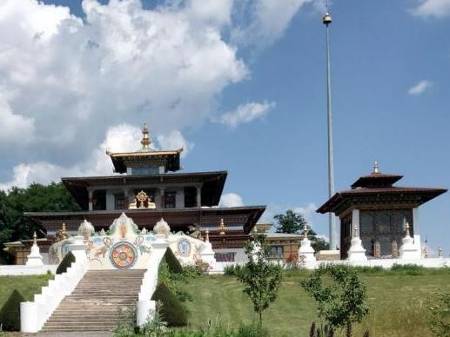 Ce temple est une réplique de temple bouthanais. Il date de 1974. C’est un haut lieu de méditationLe site est surprenant avec ses statues monumentales et ses fresques multicolores. Nous commencerons la journée par une visite guidée conduite par un(e) personne initiée qui nous fera découvrir les rudiments de la tradition bouddhiste tibétaine, avec une approche du lieu , de la symbolique du temple extérieur, intérieur, et des rituels.Ensuite nous reprenons les voitures pour aller au restaurant.12 h 30 Auberge de Digoine : 71430 PALINGES Menu :Kir****Buffets d’entréesFaux filet charollais en sauce poivre vert avec ses légumesFromage à la crèmeDéssert*****Café¼ de vin blanc et ¼ de vin rouge par personne 15 h 30 : visite du château de Digoine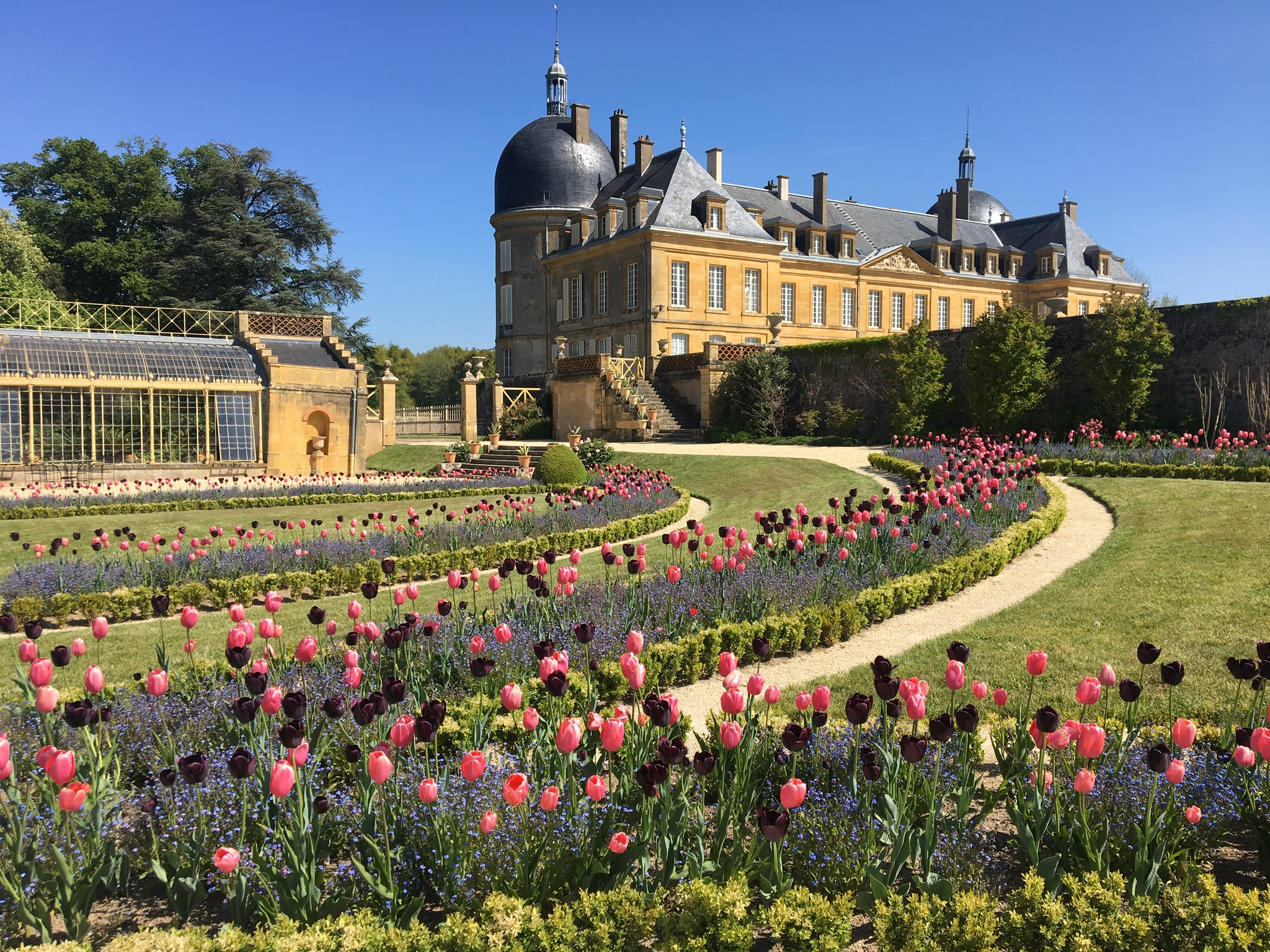 L’après midi nous ferons la visite  guidée du château, du théâtre (1h) et la découverte libre du parc et des jardins (incluant la cour d'honneur, la serre, la roseraie, le potager et verger). Pour des raisons de conforts et de sécurité le groupe sera divisé en deux avec  deux départs de visites différés d'une quinzaine de minutes.A très bientôt.          Jacques MENUEL, Président (06 79 35 65 49) et tout le comitéDate limite d’inscription : le jeudi 14 septembre 2023Formulaire d’inscription page suivante Bulletin d’inscription : réponse avant le jeudi 14 septembre 2023                    (*) Ingénieur à jour de sa cotisation AII pour l’année en coursInscription avant le 14/09/2023 : 2 possibilités :En informatique :   préférable Envoyer le détail de l’inscription par mail àjacques.menuel@gmail.comEffectuer le paiement par virement sur le compte suivant :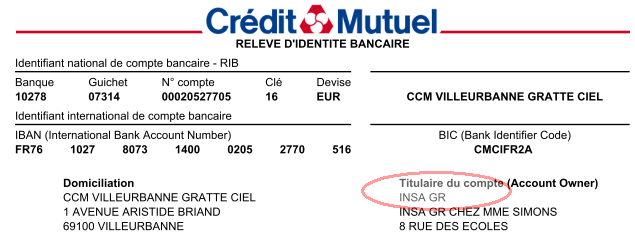 Par la poste : envoyer à Jacques Menuel - 35 rue Lafayette - 21000 Dijon,Le bulletin d’inscription rempliLe chèque (ordre : INSA GR)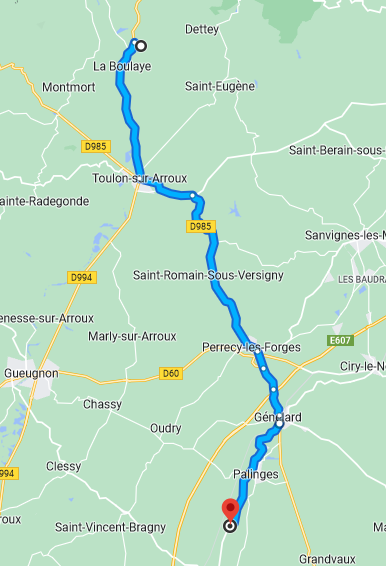 La Boulaye  Palinges (auberge de Digoine) : 35 minutes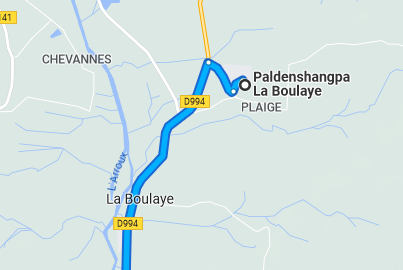 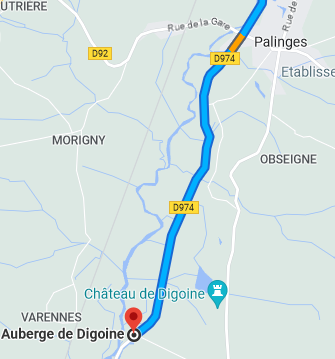 Auberge  Château : 3 minutes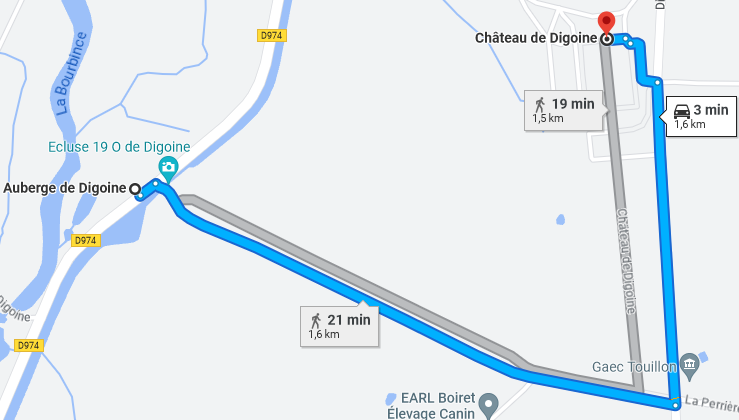  Nom + prénom Tel portable : Covoiturage Depuis :Propose des place(s) :       Demande : NombreRéservationS/Total Adulte49 € Ado 20 € Enfant10 €Réduction ingénieur cotisant (*)-  8 €Total =       €